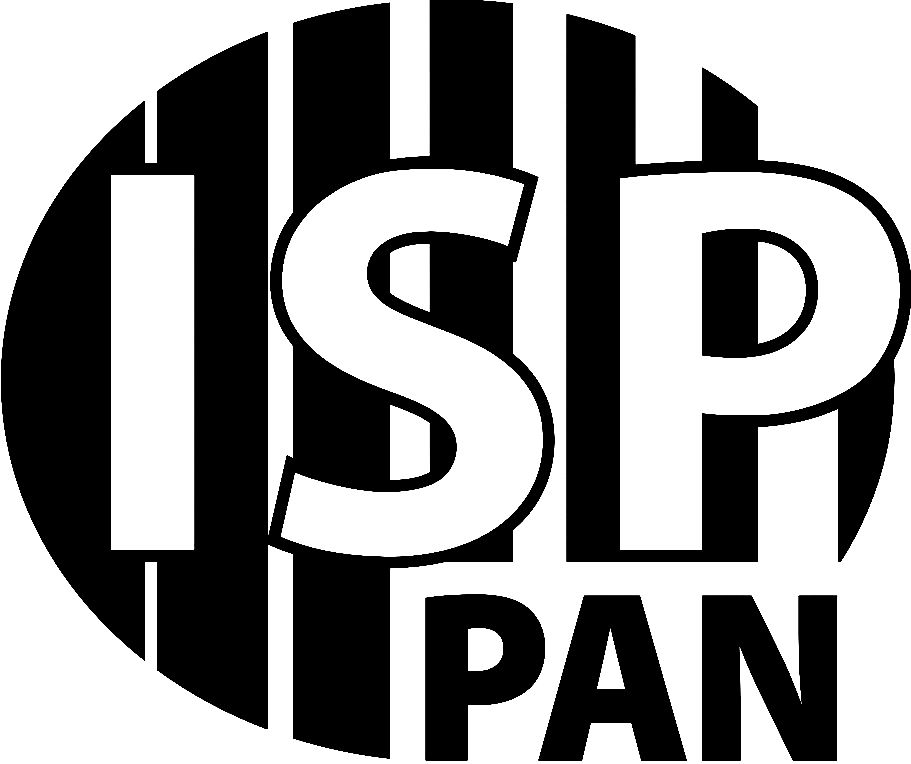 OŚWIADCZENIE AUTORSKIE1. Oświadczam, że manuskrypt nie został złożony i nie zostanie złożony do druku w innym wydawnictwie do momentu zakończenia wszczynanej procedury wydawniczej w Wydawnictwie ISP PAN lub wycofania manuskryptu przez Autora/ów	2. Oświadczam, że wszystkie podane w tym formularzu dane, zwłaszcza personalia Autora/ów, są prawdziwe, a zgłoszenie nie łamie zasad etyki publikacyjnej, w szczególności w zakresie zjawisk takich jak ghostwriting lub guest authorship	3. Oświadczam, że manuskrypt nie narusza praw autorskich, interesów prawnych i materialnych osób trzecich 	4. Oświadczam, że manuskrypt nie zawiera nieudokumentowanych oskarżeń, pomówień lub w żaden inny sposób nie łamie obowiązującego w Polsce prawa 	5. Oświadczam, że badania na których został oparty manuskrypt lub samo jego powstanie:nie uzyskały finansowego lub innego wsparcia ze strony osób, podmiotów lub instytucji, których wkład w powstanie publikacji powinien zostać oznaczony	uzyskały finansowe lub inne wsparcie ze strony osób, podmiotów lub instytucji, których wkład w powstanie publikacji powinien zostać oznaczony	 Jeśli uzyskały, proszę napisać o jakie wsparcie chodzi i jak powinno ono zostać oznaczone w publikacji: